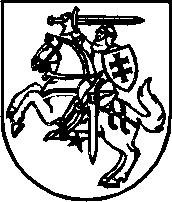 LIETUVOS RESPUBLIKOS SEIMOPETICIJŲ KOMISIJAIŠVADADĖL ARŪNO SODONIO PETICIJOS2022 m. vasario 23  d.VilniusLietuvos Respublikos Seimo Peticijų komisija 2022 m. vasario 23 d. posėdyje iš esmės išnagrinėjo Arūno Sodonio peticiją ir priėmė sprendimą tenkinti peticijoje pateiktą pasiūlymą papildyti Lietuvos Respublikos administracinių nusižengimų kodekso (toliau – ANK) 420 straipsnio 1 dalies dispoziciją nuostata, kad administracinę atsakomybę užtraukia lenkimas Kelių eismo taisyklių draudžiamoje vietoje arba kertant draudžiamą kirsti kelio horizontaliojo ženklinimo liniją.A. Sodonio nuomone, administracinė atsakomybė už neteisėtą lenkimą sureguliuota netinkamai – atsakomybė už lenkimą Kelių eismo taisyklių 140 punkte apibrėžtoje vietoje ir kelio ženklų 325, 327 galiojimo zonoje kyla pagal ANK 420 straipsnį, o atsakomybė už lenkimą kertant draudžiamą kirsti kelio horizontaliojo ženklinimo liniją kyla pagal ANK 417 straipsnį. Pareiškėjas savo pasiūlymą grindžia Lietuvos Aukščiausiojo Teismo nutartimi Nr. 2AT-28-699/2018, kurioje konstatuota, kad nuo 2017 m. spalio 3 d. įsigaliojusioje ANK 420 straipsnio 1 dalyje (2017 m. rugsėjo 26 d. įstatymo redakcija) įtvirtinta, kad transporto priemonių vairavimas vienu metu ar paeiliui padarant kelis grėsmę eismo saugumui keliančius eismo taisyklių pažeidimus, lenkimas vietose, kuriose pagal Kelių eismo taisykles draudžiama lenkti, vairavimas neteisėtai organizuotose transporto priemonių lenktynėse, pavojingą situaciją sukėlęs (t. y. privertęs kitus eismo dalyvius staigiai keisti judėjimo greitį, kryptį arba imtis kitokių veiksmų savo ar kitų žmonių saugumui užtikrinti) Kelių eismo taisyklių pažeidimas, tokią pat pavojingą situaciją sukėlęs įvažiavimas į priešpriešinio eismo juostą pažeidžiant Kelių eismo taisyklių reikalavimus užtraukia baudą vairuotojams nuo vieno šimto septyniasdešimties iki dviejų šimtų trisdešimties eurų ir neturintiems teisės vairuoti transporto priemones asmenims – nuo trijų šimtų iki šešių šimtų eurų. Pagal šio straipsnio 5 dalį už šio straipsnio 1 dalyje numatytą administracinį nusižengimą privaloma skirti teisės vairuoti transporto priemones atėmimą nuo trijų iki šešių mėnesių. Taigi pakeistu įstatymu ANK 420 straipsnio 1 dalies sankcija nebuvo sušvelninta, privalomumas skirti teisės vairuoti transporto priemones atėmimą nepakeistas. Tačiau įsigaliojus minėtam įstatymo pakeitimui administracinė atsakomybė už įvažiavimą į priešpriešinio eismo juostą pažeidžiant KET pagal ANK 420 straipsnio 1 dalį yra taikoma tik tuo atveju, jeigu tai sukėlė atitinkamus padarinius – pavojingą situaciją (privertė kitus eismo dalyvius staigiai keisti judėjimo kryptį arba imtis kitokių veiksmų savo ar kitų žmonių saugumui užtikrinti). Pagal nuo 2017 m. spalio 3 d. įsigaliojusius ANK 417 straipsnio pakeitimus, už įvažiavimą į priešpriešinio eismo juostą pažeidžiant Kelių eismo taisyklių reikalavimus administracinė atsakomybė kyla pagal šio straipsnio 3 dalį. Pagal ANK 417 straipsnio 3 dalį, toks pažeidimas užtraukia baudą vairuotojams nuo šešiasdešimties iki devyniasdešimties eurų. Be to, šio straipsnio 9 dalyje nustatyta, kad už šio straipsnio 3 dalyje nurodytą nusižengimą gali būti skiriamas teisės vairuoti transporto priemones atėmimas nuo vieno iki trijų mėnesių. Tad naujai įsigaliojęs įstatymas numato švelnesnę (mažesnę) baudą už tokį nusižengimą ir nenumato privalomo teisės vairuoti transporto priemones atėmimo.Pareiškėjo nuomone, lenkimas kertant ištisinę kelio horizontaliojo ženklinimo liniją yra pavojingas, ir toks Kelių eismo taisyklių pažeidimas turėtų užtraukti tokią pat atsakomybę, kaip ir lenkimas Kelių eismo taisyklių draudžiamoje vietoje.Vadovaujantis Lietuvos Respublikos peticijų įstatymo 12 straipsnio 3 dalimi ir Seimo Peticijų komisijos nuostatų, patvirtintų Lietuvos Respublikos Seimo 1999 m. lapkričio 11 d. nutarimu Nr. VIII-1408 „Dėl Seimo Peticijų komisijos nuostatų patvirtinimo“, 28 punktu, Seimo Peticijų komisijos išvada dėl A. Sodonio peticijoje pateikto siūlymo tenkinimo teikiama Seimui, taip pat siūloma įtraukti į Seimo pavasario sesijos darbotvarkę Seimo nutarimo „Dėl Lietuvos Respublikos Seimo Peticijų komisijos išvados dėl Arūno Sodonio peticijos“ projektą.Komisijos pirmininkas					Edmundas PupinisRasa Griciūtė, tel. (8 5)  239 6817, el. p. rasa.griciute@lrs.lt